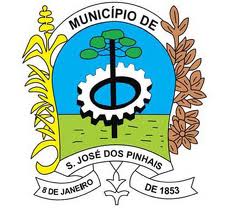 PROCEDIMENTO OPERACIONAL PADRÃOPROCEDIMENTO OPERACIONAL PADRÃOPROCEDIMENTO OPERACIONAL PADRÃONúmero:POP DAF 016Data da Validação:01/09/2022Revisar em:01/09/2024LIMPEZA E DESINFECÇÃO DA FARMÁCIA E SEGREGAÇÃO DE RESÍDUOSLIMPEZA E DESINFECÇÃO DA FARMÁCIA E SEGREGAÇÃO DE RESÍDUOSLIMPEZA E DESINFECÇÃO DA FARMÁCIA E SEGREGAÇÃO DE RESÍDUOSLIMPEZA E DESINFECÇÃO DA FARMÁCIA E SEGREGAÇÃO DE RESÍDUOSOBJETIVO: Padronizar a sistemática de rotina de sanitização do ambiente de trabalho na farmácia.
Pontos críticos: é de responsabilidade dos funcionários manter o ambiente de trabalho sempre limpo e sanitizado. A limpeza dos pisos, paredes, teto e retirada dos lixos fica a cargo dos profissionais de limpeza. A limpeza dos móveis, prateleiras, superfícies de trabalho e bins ficam a cargo dos profissionais que trabalham na farmácia.OBJETIVO: Padronizar a sistemática de rotina de sanitização do ambiente de trabalho na farmácia.
Pontos críticos: é de responsabilidade dos funcionários manter o ambiente de trabalho sempre limpo e sanitizado. A limpeza dos pisos, paredes, teto e retirada dos lixos fica a cargo dos profissionais de limpeza. A limpeza dos móveis, prateleiras, superfícies de trabalho e bins ficam a cargo dos profissionais que trabalham na farmácia.OBJETIVO: Padronizar a sistemática de rotina de sanitização do ambiente de trabalho na farmácia.
Pontos críticos: é de responsabilidade dos funcionários manter o ambiente de trabalho sempre limpo e sanitizado. A limpeza dos pisos, paredes, teto e retirada dos lixos fica a cargo dos profissionais de limpeza. A limpeza dos móveis, prateleiras, superfícies de trabalho e bins ficam a cargo dos profissionais que trabalham na farmácia.OBJETIVO: Padronizar a sistemática de rotina de sanitização do ambiente de trabalho na farmácia.
Pontos críticos: é de responsabilidade dos funcionários manter o ambiente de trabalho sempre limpo e sanitizado. A limpeza dos pisos, paredes, teto e retirada dos lixos fica a cargo dos profissionais de limpeza. A limpeza dos móveis, prateleiras, superfícies de trabalho e bins ficam a cargo dos profissionais que trabalham na farmácia.1º As superfícies dos móveis e equipamentos são limpas diariamente com pano umedecido com água e sabão ou álcool 70%, antes e após as atividades.2º As prateleiras são limpas com periodicidade adequada (semanalmente ou sempre que necessário). Tira-se o pó das caixas dos medicamentos com um pano seco, e em seguida, limpa-se a prateleira e os bins com um pano úmido embebido em água com sabão ou com álcool 70%, secando logo após com um pano limpo.3º A limpeza dos pisos deve ser realizada todos os dias de funcionamento da farmácia. O piso é primeiramente varrido com pano úmido, para evitar disseminação de partículas de poeira para os móveis e equipamentos do ambiente. 
Após a varredura, é lavado com solução detergente, enxaguado com água limpa, e enxugado. 
Após secagem, é passado um pano limpo com solução sanitizante, deixando secar naturalmente4º A limpeza do teto é feita com a varredura úmida (utilizar pano úmido para retirar o pó. A limpeza das paredes deve ser feita com água e sabão em movimentos unidirecionais (de cima para baixo). As janelas e portas devem ser limpas com água e sabão. A periodicidade deve ser adequada para manter.  5º O interior das pias é esfregado diariamente com saponáceos. Lavam-se por dentro da pia, as torneiras, e em seguida, em volta das mesmas. Após a lavagem, secam-se as pias com um pano limpo, e em seguida, friccionam-se as mesmas com álcool 70%, ou com Hipoclorito de Sódio 1%, deixando secar naturalmente. As pias são mantidas sempre secas.
OBS.: As pias têm uso específico para lavagem das mãos. Todas as superfícies são submetidas à limpeza diária. É imprescindível o uso de luvas para limpeza e desinfecção de materiais e ambientes.6º  Manuseio do lixo Retirar o lixo- utilizando luvas de proteção e levar para o local de descarte na Unidade de Saúde, diariamente ou sempre que necessárioMaterial pérfuro-cortante (agulhas, lâminas, ampolas): 
- É descartado em recipiente de paredes rígidas (DescarPack). 
- As agulhas não são reencapadas ou entortadas e devem ser descartadas juntamente com a seringa. 
- Os demais materiais não pérfuro-cortantes (luvas, capa de seringa e algodão) são descartados na lixeira própria (protegido com saco plástico para lixo infectante). 
Lixo de expediente: são acondicionados em sacos de lixo comum, e depositados na lixeira de coleta normal. 
Medicamentos vencidos: Os medicamentos são armazenados em lixeira identificada, como lixo químico e posteriormente será encaminhado para a bombona para ser destinado a empresa de coleta de lixo especial. Ao receber devolução de medicamentos vencidos utilizar luva para manuseio dos materiais. Fazer a limpeza com água e sabão das lixeiras sempre que necessário.7º Manter um registro de rotina de limpezaOBSERVAÇÃO: Preencher tabela do controle das atividades de limpeza e desinfecção do Anexo XIII1º As superfícies dos móveis e equipamentos são limpas diariamente com pano umedecido com água e sabão ou álcool 70%, antes e após as atividades.2º As prateleiras são limpas com periodicidade adequada (semanalmente ou sempre que necessário). Tira-se o pó das caixas dos medicamentos com um pano seco, e em seguida, limpa-se a prateleira e os bins com um pano úmido embebido em água com sabão ou com álcool 70%, secando logo após com um pano limpo.3º A limpeza dos pisos deve ser realizada todos os dias de funcionamento da farmácia. O piso é primeiramente varrido com pano úmido, para evitar disseminação de partículas de poeira para os móveis e equipamentos do ambiente. 
Após a varredura, é lavado com solução detergente, enxaguado com água limpa, e enxugado. 
Após secagem, é passado um pano limpo com solução sanitizante, deixando secar naturalmente4º A limpeza do teto é feita com a varredura úmida (utilizar pano úmido para retirar o pó. A limpeza das paredes deve ser feita com água e sabão em movimentos unidirecionais (de cima para baixo). As janelas e portas devem ser limpas com água e sabão. A periodicidade deve ser adequada para manter.  5º O interior das pias é esfregado diariamente com saponáceos. Lavam-se por dentro da pia, as torneiras, e em seguida, em volta das mesmas. Após a lavagem, secam-se as pias com um pano limpo, e em seguida, friccionam-se as mesmas com álcool 70%, ou com Hipoclorito de Sódio 1%, deixando secar naturalmente. As pias são mantidas sempre secas.
OBS.: As pias têm uso específico para lavagem das mãos. Todas as superfícies são submetidas à limpeza diária. É imprescindível o uso de luvas para limpeza e desinfecção de materiais e ambientes.6º  Manuseio do lixo Retirar o lixo- utilizando luvas de proteção e levar para o local de descarte na Unidade de Saúde, diariamente ou sempre que necessárioMaterial pérfuro-cortante (agulhas, lâminas, ampolas): 
- É descartado em recipiente de paredes rígidas (DescarPack). 
- As agulhas não são reencapadas ou entortadas e devem ser descartadas juntamente com a seringa. 
- Os demais materiais não pérfuro-cortantes (luvas, capa de seringa e algodão) são descartados na lixeira própria (protegido com saco plástico para lixo infectante). 
Lixo de expediente: são acondicionados em sacos de lixo comum, e depositados na lixeira de coleta normal. 
Medicamentos vencidos: Os medicamentos são armazenados em lixeira identificada, como lixo químico e posteriormente será encaminhado para a bombona para ser destinado a empresa de coleta de lixo especial. Ao receber devolução de medicamentos vencidos utilizar luva para manuseio dos materiais. Fazer a limpeza com água e sabão das lixeiras sempre que necessário.7º Manter um registro de rotina de limpezaOBSERVAÇÃO: Preencher tabela do controle das atividades de limpeza e desinfecção do Anexo XIII1º As superfícies dos móveis e equipamentos são limpas diariamente com pano umedecido com água e sabão ou álcool 70%, antes e após as atividades.2º As prateleiras são limpas com periodicidade adequada (semanalmente ou sempre que necessário). Tira-se o pó das caixas dos medicamentos com um pano seco, e em seguida, limpa-se a prateleira e os bins com um pano úmido embebido em água com sabão ou com álcool 70%, secando logo após com um pano limpo.3º A limpeza dos pisos deve ser realizada todos os dias de funcionamento da farmácia. O piso é primeiramente varrido com pano úmido, para evitar disseminação de partículas de poeira para os móveis e equipamentos do ambiente. 
Após a varredura, é lavado com solução detergente, enxaguado com água limpa, e enxugado. 
Após secagem, é passado um pano limpo com solução sanitizante, deixando secar naturalmente4º A limpeza do teto é feita com a varredura úmida (utilizar pano úmido para retirar o pó. A limpeza das paredes deve ser feita com água e sabão em movimentos unidirecionais (de cima para baixo). As janelas e portas devem ser limpas com água e sabão. A periodicidade deve ser adequada para manter.  5º O interior das pias é esfregado diariamente com saponáceos. Lavam-se por dentro da pia, as torneiras, e em seguida, em volta das mesmas. Após a lavagem, secam-se as pias com um pano limpo, e em seguida, friccionam-se as mesmas com álcool 70%, ou com Hipoclorito de Sódio 1%, deixando secar naturalmente. As pias são mantidas sempre secas.
OBS.: As pias têm uso específico para lavagem das mãos. Todas as superfícies são submetidas à limpeza diária. É imprescindível o uso de luvas para limpeza e desinfecção de materiais e ambientes.6º  Manuseio do lixo Retirar o lixo- utilizando luvas de proteção e levar para o local de descarte na Unidade de Saúde, diariamente ou sempre que necessárioMaterial pérfuro-cortante (agulhas, lâminas, ampolas): 
- É descartado em recipiente de paredes rígidas (DescarPack). 
- As agulhas não são reencapadas ou entortadas e devem ser descartadas juntamente com a seringa. 
- Os demais materiais não pérfuro-cortantes (luvas, capa de seringa e algodão) são descartados na lixeira própria (protegido com saco plástico para lixo infectante). 
Lixo de expediente: são acondicionados em sacos de lixo comum, e depositados na lixeira de coleta normal. 
Medicamentos vencidos: Os medicamentos são armazenados em lixeira identificada, como lixo químico e posteriormente será encaminhado para a bombona para ser destinado a empresa de coleta de lixo especial. Ao receber devolução de medicamentos vencidos utilizar luva para manuseio dos materiais. Fazer a limpeza com água e sabão das lixeiras sempre que necessário.7º Manter um registro de rotina de limpezaOBSERVAÇÃO: Preencher tabela do controle das atividades de limpeza e desinfecção do Anexo XIII1º As superfícies dos móveis e equipamentos são limpas diariamente com pano umedecido com água e sabão ou álcool 70%, antes e após as atividades.2º As prateleiras são limpas com periodicidade adequada (semanalmente ou sempre que necessário). Tira-se o pó das caixas dos medicamentos com um pano seco, e em seguida, limpa-se a prateleira e os bins com um pano úmido embebido em água com sabão ou com álcool 70%, secando logo após com um pano limpo.3º A limpeza dos pisos deve ser realizada todos os dias de funcionamento da farmácia. O piso é primeiramente varrido com pano úmido, para evitar disseminação de partículas de poeira para os móveis e equipamentos do ambiente. 
Após a varredura, é lavado com solução detergente, enxaguado com água limpa, e enxugado. 
Após secagem, é passado um pano limpo com solução sanitizante, deixando secar naturalmente4º A limpeza do teto é feita com a varredura úmida (utilizar pano úmido para retirar o pó. A limpeza das paredes deve ser feita com água e sabão em movimentos unidirecionais (de cima para baixo). As janelas e portas devem ser limpas com água e sabão. A periodicidade deve ser adequada para manter.  5º O interior das pias é esfregado diariamente com saponáceos. Lavam-se por dentro da pia, as torneiras, e em seguida, em volta das mesmas. Após a lavagem, secam-se as pias com um pano limpo, e em seguida, friccionam-se as mesmas com álcool 70%, ou com Hipoclorito de Sódio 1%, deixando secar naturalmente. As pias são mantidas sempre secas.
OBS.: As pias têm uso específico para lavagem das mãos. Todas as superfícies são submetidas à limpeza diária. É imprescindível o uso de luvas para limpeza e desinfecção de materiais e ambientes.6º  Manuseio do lixo Retirar o lixo- utilizando luvas de proteção e levar para o local de descarte na Unidade de Saúde, diariamente ou sempre que necessárioMaterial pérfuro-cortante (agulhas, lâminas, ampolas): 
- É descartado em recipiente de paredes rígidas (DescarPack). 
- As agulhas não são reencapadas ou entortadas e devem ser descartadas juntamente com a seringa. 
- Os demais materiais não pérfuro-cortantes (luvas, capa de seringa e algodão) são descartados na lixeira própria (protegido com saco plástico para lixo infectante). 
Lixo de expediente: são acondicionados em sacos de lixo comum, e depositados na lixeira de coleta normal. 
Medicamentos vencidos: Os medicamentos são armazenados em lixeira identificada, como lixo químico e posteriormente será encaminhado para a bombona para ser destinado a empresa de coleta de lixo especial. Ao receber devolução de medicamentos vencidos utilizar luva para manuseio dos materiais. Fazer a limpeza com água e sabão das lixeiras sempre que necessário.7º Manter um registro de rotina de limpezaOBSERVAÇÃO: Preencher tabela do controle das atividades de limpeza e desinfecção do Anexo XIII